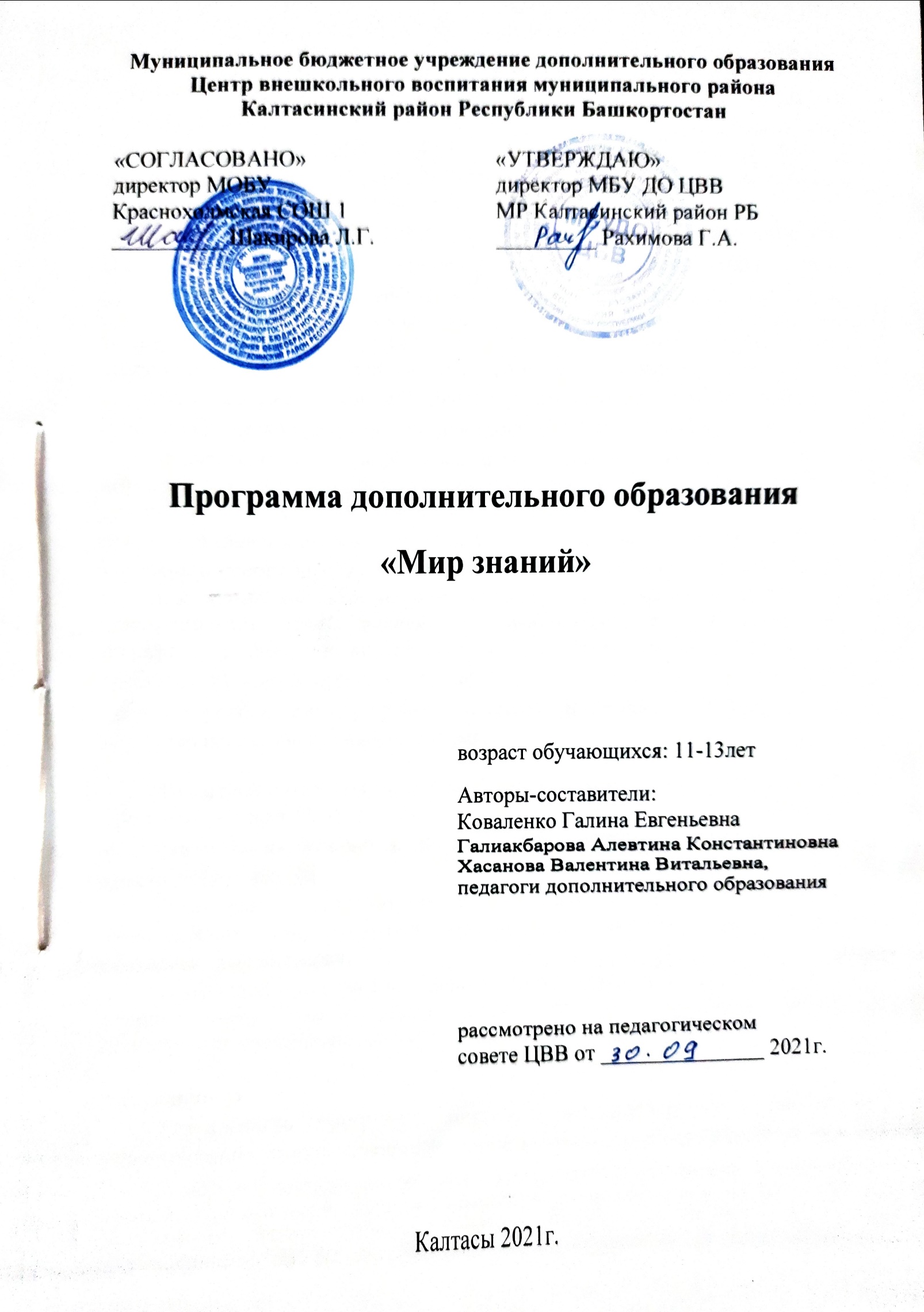 Пояснительная запискаПрирода – арена бурной и разнообразной жизни. Но развитие цивилизации отравляет землю, реки, воздух, несет гибель живому, и сложившаяся экологическая ситуация требует пересмотра нравственных норм и принципов по отношению к природе. Подготовка поколений призвана, не только сохранить природу, но и установить гармоничное отношение в системе «Природа – человек – природа».Экологическое воспитание - это единство экологического сознания и поведения, гармоничного с природой. Все это предусматривает создание системы непрерывного экологического образования и является основой для поиска и разработки эффективных средств воспитания экологически грамотной личности, способной гармонично взаимодействовать с окружающим миром и осознавать свое место в природе. Заложенные экологические знания и умения на уроках послужат базой или фундаментом дальнейшей экологической и культурологической грамотности, для творческого расширения знаний.Первостепенное значение имеет формирование универсальных учебных действий, которое способствует саморазвитию и самосовершенствованию ребенка путем сознательного и активного присвоения им нового социального опыта. Эти задачи позволяет успешно решать проектная деятельность, которая заложена в основу кружка. Краткосрочные и долгосрочные проекты помогут развитию познавательных навыков обучающихся, умению самостоятельно конструировать свои знания, ориентироваться в информационном пространстве, развитию критического и творческого мышления. От ребенка требуется умение координировать свои усилия с усилиями других. Чтобы добиться успеха, ему приходится добывать необходимые знания и с их помощью проделывать конкретную работу.Новизной и отличительной особенностью программы является то, что программа кружка «Мир знаний» направлена, прежде всего на формирование исследовательских умений и навыков обучающихся на основе эколого-краеведческих знаний.В программе предусматривается организация экологических акций, что является частью природоохранной деятельности по улучшению экологической обстановки родного края.В данной программе используется проектная деятельность с использованием компьютерных технологий. В проведении занятий применяются новые педагогические технологии.АктуальностьАктуальность программы опирается на необходимость развития экологической культуры учащихся, ответственного отношения к природе.Знания и практические умения, приобретенные учащимися в процессе изучения данного курса, могут впоследствии использоваться в разных сферах деятельности, способствовать развитию интереса к научной работе, поступлению в ВУЗы на факультеты экологического и химического, биологического, географического профиля, а главное, сыграют немаловажную роль в деле формирования экологической культуры старших школьников, столь необходимой в современном мире.Педагогическая целесообразность заключается в том, что она даёт возможность овладеть началом экологической культуры, учит осознанно-правильным отношениям к объектам живой и неживой природы, на основе изучения природы родного края, развивает чувство любви к Родине и бережному отношению к природе. Программа кружка предполагает широкое использование ИКТ, Интернет-ресурсов, создание презентаций, разработка и реализация социальных проектов.Цель программы:Формирование у обучающихся основ естественнонаучного мировоззрения, формирования поисково-познавательной деятельности, которая бы позволила не только систематизировать и расширить имеющиеся у детей представления об окружающей действительности, но и способствует формированию ключевых научно-исследовательских компетентностей обучающихся, способных к успешной социализации в обществе, активной адаптации на рынке труда и профессиональной ориентации. Задачи:Возраст и особенности обучающихся. Программа рассчитана на работу с детьми 11-13 лет. Так как занятия носят характер экспериментальный, поэтому состав обучающихся постоянный. Набор в группу проводится по принципу добровольности. В неё могут входить как сильные, так и слабые ученики. Занятия проводятся индивидуальные и групповые. Подбор заданий проводится с учётом возможности, в соответствии с уровнем подготовки и, конечно, с учётом желания. В случае выполнения группового задания даётся возможность спланировать ход эксперимента с чётким распределением обязанностей для каждого члена группы.Срок реализации программы и режим занятий. На изучение программы кружка «Мир знаний» предусмотрено 2 часа в неделю, всего 56 часов в год.Формы организации учебного процесса: Данная программа предполагает такое развитие школьников, которое обеспечивает переход от обучения к самообразованию. Учащиеся не столько приобретают дополнительные знания по биологии, химии, географии сколько развивают способности самостоятельного приобретения знаний, критически оценивать полученную информацию, излагать свою точку зрения, выслушивать другие мнения и конструктивно их обсуждать. Опыты, наблюдения и самостоятельные исследования рассчитаны на использование типового оборудования кабинета химии, биологии, географии.Планируемые результатыИспользование программы кружка «Мир знаний» для организации занятий во внеурочной деятельности, в частности, в условиях школы полного дня, позволит достичь следующих результатов:Личностных -  развитие любознательности и формирование интереса к изучению природы методами искусства и естественных наук; развитие интеллектуальных и творческих способностей учащихся, дающих возможность выражать свое отношение к окружающему миру природы различными средствами (художественное слово, рисунок, живопись, различные жанры декоративно-прикладного искусства, музыка и т.д.); воспитание ответственного отношения к природе, осознания необходимости сохранения окружающей среды; формирование мотивации дальнейшего изучения природы;Метапредметных - деятельности, доступных для детей  школьного возраста: формулирование с помощью учителя цели учебного исследования (опыта, наблюдения), составление его плана, фиксирование результатов, использование простых измерительных приборов, формулировка выводов по результатам исследования; формирование приемов работы с информацией, что включает в себя умения: поиска и отбора источников информации в соответствии с учебной задачей, понимания информации, представленной в различной знаковой форме — в виде таблиц, диаграмм, графиков, рисунков и т.д.; развитие коммуникативных умений и овладение опытом межличностной коммуникации, корректное ведение диалога и участие в дискуссии; участие в работе группы в соответствии с обозначенной ролью; овладение элементами самостоятельной организации учебной деятельности, что включает в себя умения ставить цели и планировать личную учебную деятельность, оценивать собственный вклад в деятельность группы, проводить самооценку уровня личных учебных достижений; освоение элементарных приемов исследовательской деятельности.Предметных - сформированность представлений об экологии как одном из важнейших направлений изучения взаимосвязей и взаимодействий между природой и человеком, как важнейшем элементе культурного опыта человечества; о взаимосвязи мира живой и неживой природы, между живыми организмами; об изменениях природной среды под воздействием человека; освоение базовых естественно-научных знаний, необходимых для дальнейшего изучения систематических курсов естественных наук; формирование элементарных исследовательских умений; применение полученных знаний и умений для решения практических задач в повседневной жизни, для осознанного соблюдения норм и правил безопасного поведения в природной и социоприродной среде; овладение навыками ухода за комнатными растениями и растениями на пришкольном участке,  за домашними питомцами; умение приводить примеры, дополняющие научные данные образами литературы и искусства; элементарные представления о зависимости здоровья человека, его эмоционального и физического состояния, от факторов окружающей среды.Формы аттестации:Для отслеживания усвоения программного материала и индивидуального роста каждого школьника рекомендуется проводить диагностику в начале и в конце года, хотя контроль знаний и умений рекомендуется проводить в течение всего периода обучения. Он может проходить в следующих формах:- вводное тестирование;- наблюдение;- беседа;- игровые занятия;- общий смотр знаний в конце учебного года.Контроль и оценка планируемых результатов.В основу изучения курса положены ценностные ориентиры, достижение которых определяются воспитательными результатами. Воспитательные результаты кружковой деятельности оцениваются по трём уровням.Первый уровень результатов — приобретение школьником социальных знаний (об общественных нормах, устройстве общества, о социально одобряемых и неодобряемых формах поведения в обществе и т. п.), первичного понимания социальной реальности и повседневной жизни.Для достижения данного уровня результатов особое значение имеет взаимодействие ученика со своими учителями как значимыми для него носителями положительного социального знания и повседневного опыта.Второй уровень результатов — получение школьником опыта переживания и позитивного отношения к базовым ценностям общества (человек, семья, Отечество, природа, мир, знания, труд, культура), ценностного отношения к социальной реальности в целом.Для достижения данного уровня результатов особое значение имеет взаимодействие школьников между собой на уровне класса, школы, то есть в защищенной, дружественной среде. Именно в такой близкой социальной среде ребёнок получает (или не получает) первое практическое подтверждение приобретённых социальных знаний, начинает их ценить (или отвергает).Третий уровень результатов — получение школьником опыта самостоятельного общественного действия. Только в самостоятельном общественном действии, действии в открытом социуме, за пределами дружественной среды школы, для других, зачастую незнакомых людей, которые вовсе не обязательно положительно к нему настроены, юный человек действительно становится (а не просто узнаёт о том, как стать) социальным деятелем, гражданином, свободным человеком. Именно в опыте самостоятельного общественного действия приобретается то мужество, та готовность к поступку, без которых немыслимо существование гражданина и гражданского общества.Для оценки эффективности занятий можно использовать следующие показатели:степень помощи, которую оказывает учитель учащимся при выполнении заданий: чем помощь учителя меньше, тем выше самостоятельность учеников и, следовательно, выше развивающий эффект занятий;поведение учащихся на занятиях: живость, активность, заинтересованность школьников обеспечивают положительные результаты занятий;результаты выполнения тестовых заданий и заданий из конкурса эрудитов, при выполнении которых выявляется, справляются ли ученики с этими заданиями самостоятельно;косвенным показателем эффективности данных занятий может быть повышение успеваемости по разным школьным дисциплинам, а также наблюдения учителей за работой учащихся на других уроках (повышение активности, работоспособности, внимательности, улучшение мыслительной деятельности).Учебный планСодержание рабочей программы1 раздел Техника лабораторных исследований – 4чТехника безопасности. Ознакомление с правилами работы в лабораторииОказание помощи при несчастных случаях. Практическая часть. Знакомство с химическими реактивами, предметами лабораторного оборудования в кабинете биологии и географии. Знакомство с техникой выполнения общих практических операций (наливание, насыпание и перемешивание веществ, растворение твердых веществ в воде, нагревание).2 раздел «Секреты неживой природы» - 8чЭтот раздел программы направлен на формирование начал экологической культуры, осознанно-правильного отношения объектам неживой природы.Теория знаний. Солнце – объект неживой природы. Необходимость Солнца и опасности, связанные с ним. Вода в природе. Вода во Вселенной. Роль воды в природе и технике. Свойства воды. Происхождение воды на Земле. Водные богатства Башкортостана. Охрана водоемов и водных источников Башкортостана. Вода как растворитель. Минеральные природные воды и минеральные источники. Карстовые явления. Источники загрязнения природной воды. Способы очистки воды (химические и биологические).Практические занятия. Календарь погоды. Исследование «Вода в быту». Опыт «Влияние солнца на растения». Проект «Горячее солнце. Всегда ли оно доброе». Приготовление водных растворов удобрений для подкормки растений в кабинете биологии, получение известковой воды из обожженной яичной скорлупы и опыты с ней.Очистка речной воды от взвешенных частиц отстаиванием и фильтрованием, перегонка водопроводной воды. Экскурсии. Водоемы окрестности села Краснохолмский. Очистные сооружения села.  3 раздел «Воздух и жизнь на Земле» – 8чТеория знаний. Состав воздуха. История открытия кислорода и определения состава воздуха. Кислород и его роль в природе и технике. Свойства кислорода. Озон. Инертные газы и их использование. Охрана воздуха от загрязнения.Практические занятия. Изучение состава и свойств воздуха, получение кислорода в лаборатории, горение веществ в кислороде. Опыт «Как услышать и увидеть воздух». Плакат «Чтобы воздух был чище».4 раздел «Тайны растений» - 10чТеория знаний. Лес как планетарное явление. Взгляд писателей на него. Значение леса для живых существ. По лесным тропинкам. Красная книга России и РБ. Занятие – КВН «Любители природы».Практические занятия. Наблюдения за хвойными и лиственными растениями. Проект «Мое дерево». Композиции из осенних цветов. Проект «Что растет в моем краю». Фотоконкурс «Фантастический гриб». Сочинение «Тайны леса». Ориентирование на местности. Экскурсии. В парк. В лес.5 раздел «В гостях у Хозяйки Медной горы» - 7чТеория знаний. Разрушение почв. Влияние человека на почвы. Почва – источник пищи для растений. Механический и химический состав почвы. Свойства почвы. Химико-биологические процессы, происходящие в почве. Плодородие почвы и регулирование его человеком. Охрана почв.Практические занятия. Определение механического состава и вида почвы, влажности и плотности, минеральной и органической частей, кислотности и карбонатности. Опыты с песком и глиной. Исследование рельефа села. Уборка школьной территории. Что скрывает почва?Экскурсии. По территории села. Экскурсия по обследованию несанкционированных свалок на территории района.6 раздел «В мире камня» - 10 чТеория знаний.  Науки о камне – геохимия, петрография, минералогия. Основатели геохимии и минералогии. Минералы и горные породы, их образование на Земле.Физические свойства минералов. Кристаллы и их выращивание. Кристаллы-гиганты. Химический состав и химические свойства минералов. Классификация минералов по химическому составу. Метеориты.Драгоценные и технические камни и их химический состав. Камень на службе человека.Как собирать и определять минералы и горные породы?Практические занятия. Изучение коллекций минералов и горных пород, кристаллов. Изучение физических свойств минералов, выращивание кристаллов. Изучение свойств некоторых минералов, обнаружение железа в рудах, определение меди в медном колчедане. Определение минералов и горных пород по внешним признакам и физическим свойствам.7 раздел «Удивительный мир животных» -16чТеория знаний.  Муравьи – друзья леса, санитары леса. Охрана муравейников. Методика их расселения. Хищные насекомые, их роль в природе (жужелицы, божьи коровки, осы и др.) Насекомые – опылители. Пчела медоносная, бортовая, шмели. Действие антропогенного фактора на численность насекомых. Охрана насекомых. Видовой состав и разнообразие птиц района. Причины перелетов птиц. Действие природного и антропогенного факторов на гибель птиц при перелете. Охрана птиц. 1 апреля – Всемирный день птиц. Изучение видового состава зимующих птиц. Наблюдения о наиболее интересных явлениях из жизни птиц. Видовое многообразие млекопитающих района Особенности отношений «Хищник - жертва». Что значит «вредное» и «полезное» животное? Правовая охрана диких животных. Охраняемые виды млекопитающих нашей местности.Практические занятия. Практическая работа «По следам животных и птиц». Подкормка животных и птиц, развешивание скворечников. Игра «В мире животных».8 раздел «Человек в созданной им среде» - 9чТеория знаний.  Пожары на нефтяных месторождениях.  Загрязнение окружающей среды.Практические занятия. Составление памятки «Как вести себя в природе». Акция «Чистый парк». Выставка поделок из бытовых отходов. Памятка «Будь природе другом». Письмо в защиту природы. Газета «Береги природу». Плакаты «Сохраним удивительный мир природы». Экологические прогнозы. Исследование влияния человека и автомобильного транспорта на окружающую среду. Игры - соревнования.Экскурсии. В парк.Методическое  обеспечение:Набор таблиц по биологии, химииКомплект определителей и атласов живых организмовСправочные биологические коллекцииНастольные дидактические игры эколого-биологического содержанияФизическая карта мира Политическая карта мира Физическая карта полушарий Политическая карта полушарий Физическая карта России Политическая карта РоссииКлиматическая карта мира Климатическая карта России Материально-техническое обеспечение:Цифровой USB-микроскопМикроскоп школьный Эврика 40х-1280х с видеоокуляром в кейсеМикроскоп световойЛаборатория «Исследование почвы»Стол ученический без сантехники с пластиковой столешницейСтул ученическийМногофункциональное устройство (принтер-скан-копирование)Компасы ученическиеГлобус Жесткий диск внешний с записью видеоматериалов необходимых для просмотра на занятияхТеллурий (Модель Солнце-Земля-Луна)Коллекция "Минералы и горные породы" Коллекция «Сырьё для топливной промышленности» Коллекция «Сырье для химической промышленности» Коллекция горных пород Коллекция полезных ископаемых Коллекция кристаллов Строение земных складок и эволюции рельефаПриборы для работы с газамиИзмерительные приборы и приспособления для выполнения опытовСтеклянная и пластмассовая посуда и приспособления для проведения опытов.Химические реактивы и материалыМультимедийное оборудование (ноутбук, проектор, экран)Литература для обучающихся:Большая энциклопедия животного мира. – Москва: РОСМЕН-ПРЕСС, 2007. – Текст: непосредственный.Джим, Д. 100 вопросов и ответов. Животные. / Д. Джим, А. Вилкс, К. Левелин. -  Москва : Росмэн, 2006. – Текст: непосредственный.Экология : детская энциклопедия.-  Москва : АСТ, 1997. – Текст: непосредственный.Я познаю мир. Животные: детская энциклопедия / авт.- сост. П. Р. Ляхов; под общ. ред. О. Г. Хинн. - Москва: АСТ, 1999. - 544 с. – Текст: непосредственный.Я познаю мир. Растения: детская энциклопедия / авт.- сост. Л. А. Багрова; худож. О. М. Войтенко. - Москва: АСТ: Транзиткнига, 2006. - 398 с. – Текст: непосредственный.Молодцова З.В. Занимательная география. – Новосибирск: НИПКи ПРО, 2000.ПивовароваН.Н. За страницами учебника географии – М: Просвещение, 2000.Ляхов П.Р. Энциклопедия «Я познаю мир. География» - М: ООО «Издательство АСТ»2002Ляхов П.Р. Энциклопедия «Я познаю мир Животные.» - М: ООО «Издательство АСТ»2002Для педагога:Баженова О.Ю. Пресс-конференция "Неорганические соединения в нашей жизни"// Химия в школе. -2005.-№ 3.-с. 67-74. Красная книга России. Министерство природных ресурсов и экологии России. - Москва, 1992. – Текст: непосредственный. Молодова, Л. П. Игровые экологические занятия с детьми: учебно-методическое пособие для работы с детьми от 2 до 12 лет и старше / Л. П. Молодова. - Москва: Центр гуманитарной литературы, 2003. - 128 с. – Текст: непосредственный. Окно в мир: экологический атлас / худож. М. В. Скороходова. – Москва:   Лазурь, 1995. - 62 с. – Текст: непосредственный.Черныш, И. Поделки из природных материалов: [шишки и желуди, орехи и семена, сухие листья, береста] / Игорь Черныш; [рис.: Т. Галанова, А. Кузнецов]. - Москва: АСТ-ПРЕСС, 1999. - 157, [2] с. - (Основы художественного ремесла). – Текст: непосредственный.Н. М. Клюшникова «Внеклассная работа по географии, - «Корифей», Волгоград,2000Настольная книга учителя географии. / Составители Н.Н.Петрова, В.И.Сиротин.М.: ООО «Издательство Астрель».2002-302 с.:ил/Интернет-ресурсы:Боголюбов, А. А. Экологическое образование детей и изучение природы России. – Текст: электронный // Экологический центр «экосистема»: [сайт]. – URL: http:// www.ecosystema.ru(дата обращения: 27.07.2021). Всемирный фонд дикой природы (WWF). – Текст: электронный // [сайт]. – URL: http://www.wwf.ru(дата обращения: 27.07.2021). Мартынов, А. С. Биологическое разнообразие России /А. С. Мартынов, В. Г. Виноградов. -Текст : электронный // Practical Science: [сайт]. – URL: http:// www.sci.aha.ru/ATL/ra21c.htm(дата обращения: 27.07.202География:\"Раннее развитие детей\" - География детям Сайт:http://www.danilova.ruГеография:Все для учителя географии Сайт:http://geo.1september.ruГеография:Энциклопедическая библиотека. Сайт:http://megacollection.ruВиртуальная химическая школа  http://maratakm.narod.ruМир химии    http://chem.km.ruКАЛЕНДАРНЫЙ УЧЕБНЫЙ ГРАФИКОбразовательныеРазвивающиеВоспитательные-научить школьников использовать лабораторное оборудование при выполнении практических задач;- знать технику безопасности при пользовании лабораторного оборудования;- обеспечить разнообразную практическую деятельность учащихся с целью знакомства с окружающими нас явлениями природы;- сформировать у школьников навыки бережного отношения к природе, а также к своему здоровью.№Название разделаКоличество часовТеорияПрактикаФорма аттестации/контроля1. Техника лабораторных исследований422Оформление памятки2. «Секреты неживой природы»844Опрос, исследование, проект3.Воздух и жизнь на Земле835Экскурсия, наблюдения, исследование, проект.4.«Тайны растений»1073Занятие – КВН«Любители природы»5.«В гостях у Хозяйки Медной горы»734Игра - соревнование6.«В мире камня»1055Исследование, выращивание и выставка кристаллов7.«Удивительный мир животных»16133Изготовление скворечников, выставка, 8.«Человек в созданной им среде» 945Выставка поделок, игрыВсего:724131№ урокаТема занятийКол-вочасовДатаПримечание1 раздел. Техника лабораторных исследований.41Техника безопасности. Ознакомление с правилами работы в лаборатории12Оказание помощи при несчастных случаях13Знакомство с химическими реактивами, предметами лабораторного оборудования в кабинете биологии и географии14Знакомство с техникой выполнения общих практических операций (наливание, насыпание и перемешивание веществ, растворение твердых веществ в воде, нагревание)12 раздел. «Секреты неживой природы»85Солнце – объект неживой природы. 16Вода в природе. 17Водные богатства Башкортостана. 18Карстовые явления. 19Опыт «Влияние солнца на растения». 110Проект «Горячее солнце». Всегда ли оно доброе».111Исследование «Вода в быту». Приготовление водных растворов удобрений для подкормки растений в кабинете биологии, получение известковой воды из обожженной яичной скорлупы и опыты с ней.112Водоемы окрестности села Краснохолмский. Очистные сооружения села (экскурсия). Очистка речной воды от взвешенных частиц отстаиванием и фильтрованием, перегонка водопроводной воды.13 раздел «Воздух и жизнь на Земле» 813Состав воздуха. 114Свойства кислорода. Озон. 115Охрана воздуха от загрязнения.116Изучение состава и свойств воздуха.117Получение кислорода в лаборатории, горение веществ в кислороде. 118Опыт «Как услышать и увидеть воздух». 119Плакат «Чтобы воздух был чище».120Проект «Влияние автомобильного транспорта на загрязнение воздуха»14 раздел «Тайны растений» 1021Лес как планетарное явление.122Экологические группы растений.123Бактерии – друг или враг?124Индикаторы чистой среды.125Значение леса для живых существ.126По лесным тропинкам. Красная книга России и РБ.127Занятие – КВН«Любители природы»128Наблюдения за хвойными и лиственными растениями. Экскурсии в парк, в лес.129Проект «Мое дерево». Проект «Что растет в моем краю».130Ориентирование на местности.15 раздел «В гостях у Хозяйки Медной горы»731Разрушение почв. Влияние человека на почвы.132Почва – источник пищи для растений. 133Свойства почвы. Охрана почв.134Определение механического состава и вида почвы, влажности и плотности. 135Опыты с песком и глиной. 136Исследование рельефа села. Экскурсия по территории села.137Что скрывает почва? Экскурсия по обследованию несанкционированных свалок на территории района.16 раздел «В мире камня» 1038Науки о камне – геохимия, петрография, минералогия.139Основатели геохимии и минералогии. 140Классификация минералов по химическому составу. 141Камень на службе человека.142Как собирать и определять минералы и горные породы?143Изучение коллекций минералов и горных пород.144Изучение коллекции кристаллов. 145Изучение физических свойств минералов, выращивание кристаллов. 146Изучение свойств некоторых минералов, обнаружение железа в рудах, определение меди в медном колчедане. 147Определение минералов и горных пород по внешним признакам и физическим свойствам.17 раздел «Удивительный мир животных»1648Муравьи – друзья леса, санитары леса. Охрана муравейников.149Хищные насекомые, их роль в природе.150Насекомые – опылители.151Охрана насекомых. 152Видовой состав и разнообразие птиц района.153Причины перелетов птиц.154Охрана птиц. 155Всемирный день птиц.156Изучение видового состава зимующих птиц.157Наблюдения о наиболее интересных явлениях из жизни птиц. 158Видовое многообразие млекопитающих района.59Что значит «вредное» и «полезное» животное?160Правовая охрана диких животных. Охраняемые виды млекопитающих нашей местности.161Практическая работа «По следам животных и птиц».162Подкормка животных и птиц, развешивание скворечников.163Игра «В мире животных».18 раздел «Человек в созданной им среде»964Загрязнение окружающей среды.165Сохраним удивительный мир природы.166Пожары на нефтяных месторождениях.167Экологические прогнозы.168Акция «Чистый парк». 169Плакаты «Сохраним удивительный мир природы». 170Экскурсия в парк.171«Экологическое лото» 172«Своя игра»1